ПРОЕКТ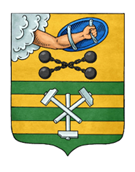 ПЕТРОЗАВОДСКИЙ ГОРОДСКОЙ СОВЕТ_____ сессия _______ созываРЕШЕНИЕот ________________ г. № ___________О внесении изменений в Решение Петрозаводского городского Совета от 09.06.2011 № 27/03-52 «Об организации и осуществлении территориального общественного самоуправления в Петрозаводском городском округе» В соответствии со статьей 27 Федерального закона от 06.10.2003 № 131-ФЗ «Об общих принципах организации местного самоуправления в Российской Федерации», статьей 78 Устава Петрозаводского городского округа, в целях обеспечения прав граждан на осуществление территориального общественного самоуправления в Петрозаводском городском округе Петрозаводский городской Совет РЕШИЛ:	1. Внести в Порядок организации и осуществления территориального общественного самоуправления в Петрозаводском городском округе, утвержденный Решением Петрозаводского городского Совета от 09.06.2011 № 27/03-52 «Об организации и осуществлении территориального общественного самоуправления в Петрозаводском городском округе», следующие изменения:	1.1. Пункт 3.2 дополнить подпунктом 7 следующего содержания:	«7) обсуждение инициативного проекта и принятие решения по вопросу о его одобрении.».	1.2. Раздел 5 изложить в следующей редакции:«5. Органы территориального общественного самоуправления5.1. Для организации непосредственного исполнения решений собраний или конференций граждан, функций ТОС, определенных уставом, собрание или конференция граждан избирают органы ТОС.5.2. Порядок формирования, прекращения полномочий, права и обязанности, срок полномочий органов ТОС устанавливаются уставом ТОС.5.3.  Органы ТОС:1) представляют интересы населения, проживающего на соответствующей территории;2) обеспечивают исполнение решений, принятых на собраниях и конференциях граждан;3) могут осуществлять хозяйственную деятельность по благоустройству территории, иную хозяйственную деятельность, направленную на удовлетворение социально-бытовых потребностей граждан, проживающих на соответствующей территории, как за счет средств указанных граждан, так и на основании договора между органами ТОС и органами местного самоуправления с использованием средств местного бюджета;4) вправе вносить в органы местного самоуправления проекты муниципальных правовых актов, подлежащие обязательному рассмотрению этими органами и должностными лицами местного самоуправления, к компетенции которых отнесено принятие указанных актов;5) могут выдвигать инициативный проект в качестве инициаторов проекта;6) осуществляют иные полномочия, предусмотренные действующим законодательством и уставом ТОС.». 1.3. Пункт 6.2 раздела 6 исключить.1.4. В разделе 7:1.4.1. Пункт 7.1 дополнить словами: «и уставом ТОС.».1.4.2. Дополнить пунктом 7.2 следующего содержания: «7.2. Решение о прекращении деятельности ТОС доводится до сведения Администрации Петрозаводского городского округа в течение 10 дней со дня его принятия, о чем вносится запись в регистрационный журнал.». 2. Внести в Порядок регистрации уставов территориального общественного самоуправления в Петрозаводском городском округе, утвержденный Решением Петрозаводского городского Совета от 09.06.2011 № 27/03-52 «Об организации и осуществлении территориального общественного самоуправления в Петрозаводском городском округе», следующие изменения:2.1. В пунктах 3 и 4 слова «на магнитном носителе» заменить словами «на электронном носителе».2.2. Пункт 12 изложить в следующей редакции:«12. Решение об отказе в регистрации устава ТОС принимается в тридцатидневный срок со дня его представления для регистрации и оформляется письмом Администрации Петрозаводского городского округа, которое направляется уполномоченному органу ТОС.».2.3. Пункт 13 исключить._____________________________________________________________________Проект подготовлен депутатами Петрозаводского городского СоветаПояснительная записка к проекту решения «О внесении изменений в Решение Петрозаводского городского Совета от 09.06.2011 № 27/03-52 «Об организации и осуществлении территориального общественного самоуправления в Петрозаводском городском округе»Настоящий проект вносится на рассмотрение сессии Петрозаводского городского Совета в соответствии со статьей 27 Федерального закона от 06.10.2003 № 131-ФЗ «Об общих принципах организации местного самоуправления в Российской Федерации», статьей 78 Устава Петрозаводского городского округа.Представленным проектом предлагается дополнить перечень исключительных полномочий собрания, конференции граждан, осуществляющих территориальное общественное самоуправление в Петрозаводском городском округе следующим полномочием: обсуждение инициативного проекта и принятие решения по вопросу о его одобрении. Кроме того предлагается внести изменения в нормы, устанавливающие полномочия органов территориального общественного самоуправления, дополнить правовые предписания нормативного правового акта Петрозаводского городского округа в части осуществления действий в связи с прекращением деятельности территориального общественного самоуправления и регистрации уставов территориального общественного самоуправления на территории Петрозаводского городского округа.                                                              Настоящий проект вносится в целях совершенствования процедуры осуществления гражданами территориального общественного самоуправления в Петрозаводском городском округе, удовлетворения протеста прокурора                       города Петрозаводска на отдельные положения Решения Петрозаводского городского Совета от 09.06.2011 № 27/03-52 «Об организации и осуществлении территориального общественного самоуправления в Петрозаводском городском округе», а также приведения его положений в соответствие с требованиями актуальной редакции Федерального закона от 06.10.2003 № 131-ФЗ «Об общих принципах организации местного самоуправления в Российской Федерации» и Устава Петрозаводского городского округа.Председатель Петрозаводского городского Совета                                                    Н.И. ДрейзисПредседатель Петрозаводского городского СоветаН.И. Дрейзис                             Глава Петрозаводского городского округаВ.К. Любарский